Уважаемые дети, учащиеся, педагоги и руководители учебных учреждении!         Центр развития творчества «Перспектива» приглашает Вас принять участие в Республиканском дистанционном  творческом конкурсе:                                                           « Край мой родной – Башкортостан!»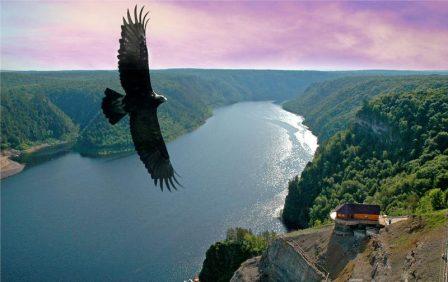 Цвети, мой край родной!Что такое Башкортостан?Может, это непокорный робкий стан?!Запах мёда, тысячи коней, –Всё есть у Башкирии моей!Как великий, благородный муж –Так раскинулся большой Нугуш...Здесь Уральских гор кайма лежит,Агидель –- красавица бежит.Меж густых лесов курай поёт,Звуком чистым, хрупким за собой зовёт,А потом уводит далеко туда,Где стучит ключом Усольская вода.Вечность, мудрость, вера и добро –Все тебе, Башкортостан, дано…                                                    С. Юлаев.         Наш Центр «Перспектива» занимается организацией и проведением увлекательных и развивающих творческих дистанционных конкурсов для детей и взрослых по различным направлениям с гарантированными  наградами оригинального исполнения.         На сайте Центра помимо участия на профессиональных конкурсах, педагогам доступна публикация своих педагогических идей и разработок, что позволит пополнить свое «портфолио» дипломами и свидетельствами, успешно сдать аттестацию и повысить свою категорию.         Кроме этого ЦРТ «Перспектива», преследуя цели основной своей задачи - оказания максимально полезных и выгодных услуг для участников наших конкурсов, создал раздел «Мастер-классы», где администрацией сайта размещаются материалы наиболее интересных  и уникальных мастер-классов, часть из которых является творением самих членов команды сайта, а часть будет подбираться из публикаций и материалов педагогов. Мы надеемся, что простота исполнения и пошаговые инструкции этого раздела помогут ребятам выполнить соответствующие работы, а  самим педагогам послужат серьезным подспорьем для использования в повседневной деятельности.         Это письмо направлено в Ваш адрес в виду того, что мы знаем, как важно для Вас профессиональное и творческое развитие детей и педагогов. Вы активно принимаете участие в творческих конкурсах, в частности организуемых ЦРТ «Перспектива» на сайте artpsp.ru, в связи с чем мы приносим Вам особую благодарность.          Полную информацию о деятельности и предоставляемых услугах ЦРТ «Перспектива» можно получить на сайте artpsp.ru.         Мы ждем Вас на страницах нашего сайта и на наших творческих конкурсах!   Положение 
о Международном интернет-конкурсе для детей «Край мой родной –Башкортостан!» 1. Общие положения1.1. Настоящее Положение определяет порядок организации и проведения интернет-конкурса для детей «Край мой родной-Башкортостан!» (далее - конкурс).1.2. Организатор конкурса – Центр творческого развития детей и профессионального мастерства педагогов «Перспектива».1.3.Конкурс декоративно прикладного творчества. 1.4. Конкурс проводится с 10 марта по 10 апреля 2016 г.. Оценка работ, публикация результатов 15.04.2016г..1.5. Цели конкурса:создать условия творческой состязательности;выявить одаренных детей, активизировать их интеллектуальную и творческую деятельность;Обобщить и расширить знания детей о родном крае;Воспитание любви к родному краю, его природе, способствовать воспитанию нравственной чистоты, чувства любви к родному краю, уважения к его героям и чувства гордости за них; Воспитывать в детях любовь к Родине.1.6. Конкурсные направления:Рисунок;Декоративно-прикладное творчество (поделки из различных материалов);Фотография и фотоколлаж;Литературное творчество;Презентация;Иные виды;;1.7. В конкурсе принимают участие дети в возрасте от 3 до 18 лет.2. Условия участия2.1. Участник может представить неограниченное количество работ, выполненных в любой технике.2.2. Участники несут ответственность за соблюдение законодательства Российской Федерации об авторском праве и смежных правах.2.3. Организационный взнос за участие в конкурсе составляет 100 рублей за каждую конкурсную работу. Если работа выполнена в соавторстве, оргвзнос вносится каждым автором. Соответственно, дипломы оформляются для каждого соавтора персонально. Исключение составляют работы, выполненные многочисленными коллективами. В этом случае оргвзнос составляет 100 рублей, оформляется коллективная заявка с указанием названия коллектива, которое будет прописано в дипломе.2.4.Без оплаты организационного взноса могут участвовать: дети инвалиды ( необходимо представить справку) и дети сироты ( две работы от учреждения);Оплата оргвзноса осуществляется:1) переводом на карту «Сбербанка», номер: 6761 9600 0285 697943 (maestro).Оплатить можно через банкомат, он-лайн банк на сайте artpsp.ru или же в отделении «Сбербанка».2) на счет 410011820887444 в системе Яндекс.деньги путем перевода средств со счета участника в системе Яндекс-деньги или любым другим способом.  2.5. Способ отправки и требования к конкурсным материалам.Материалы принимаются исключительно в электронном варианте по электронной почте psp-plus@mail.ru.Для этого необходимо поделки сфотографировать, фото, рисунки и другие текстовые материалы посредством сканера перевести в требуемый формат.К каждой конкурсной работе должны быть приложены заявка и копия квитанции об оплате оргвзноса.Оформить правильно заявку на участие, оплатить онлайн оплатой оргвзнос ,  можно на странице «оплата».2.6.Требования к материалам:Технические требования: формат Word для текстовых материалов; Jpeg, Bmp, Png для фотографий; Ppt для презентаций; MP4, Wmv, Mpg, Аvi для видео. Объем работ не более 20 Мб.2.7. К участию в конкурсе не допускаются:работы, противоречащие этическим нормам, научным фактам;работы, авторство которых не принадлежит участнику;работы, к которым не приложены заявки и копии квитанции об оплате оргвзноса (либо с некорректно оформленными заявками).3. Подведение итогов конкурса и награждение3.1. Оценка конкурсных работ с 15 по 20 апреля компетентными конкурсными комиссиями по возрастным группам: с 3 до 6 лет; с 7 до 10 лет; с 11 до 14 лет и с 15 до 18 лет.3.2. Результат оценки жюри публикуются на странице сайта artpsp.ru.15.04.2016г..3.3.Для получения  быстрого результата (работа оценивается и диплом оформляется в течении 2-х рабочих дней) участник имеет возможность воспользоваться услугой «Эксперсс-конкурс». Условия на странице «Экспресс-конкурс» сайта artpsp.ru. 3.4. Призеры конкурса награждаются именными дипломами оригинального дизайна I, II или III степени Международного интернет-конкурса для детей "Край мой родной – Башкортостан!";3.5. Участники, не вошедшие в число призеров, награждаются именными дипломами "за участие" в Международном интернет-конкурсе для детей "Край мой родной – Башкортостан!».Дипломы конкурса оформляются только в электронном виде и высылаются на  электронную почту участника, с которой была получена конкурсная работа, в течение 5 рабочих дней с момента опубликования решения жюри. Кураторы, педагоги в случае внесения оргвзноса получают именные дипломы за подготовку победителей и участников конкурса. Педагог, подготовивший  трех призеров или более 10 участников, награждается администрацией Центра бесплатными дипломами. Подробная информация о конкурсе на сайте artpsp.ru ЦРТ «Перспектива».Примечание: в настоящее время, до 20.03.2016г., продолжается прием работ и заявок на участие в международном творческом конкурсе «8 марта – праздник весны и цветов», а также с 01 марта стартовал международный творческий конкурс, посвященный к Дню космонавтики, «Дети галактики» и с 05 марта конкурс «Пластилиновая страна».Творите, участвуйте и побеждайте!С уважением администрация сайта.